Anexa nr.5la procesul-verbal nr.1la nr. 26.10.2020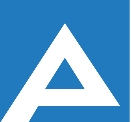 Agenţia Naţională pentru Ocuparea Forţei de MuncăLista candidaţilor admişi la concursul pentru ocuparea funcţiilor publice vacante:Specialist principal în cadrul direcției generale ocuparea forței de muncă mun. ChișinăuNotă: Persoanele care au depus dosarul de concurs prin e-mail se vor prezenta la data de                         30 octombrie 2020 și 02 noiembrie 2020, în biroul 605, Direcția resurse umane (mun.Chișinău, str. V. Alecsandri 1, etajul VI), cu documentele originale pentru a se verifica veridicitatea actelor depuse, sub sancţiunea respingerii dosarului de concurs.Nr. d/oNume, PrenumeComentariiSpecialist principal în cadrul direcției ocuparea forței de muncă RîșcaniSpecialist principal în cadrul direcției ocuparea forței de muncă RîșcaniProba scrisă va avea loc la data de 30-10-2020, ora 10.00, sala de ședințe a Agenției Naționale pentru Ocuparea Forței de Muncă1.Gherman AnastasiaProba scrisă va avea loc la data de 30-10-2020, ora 10.00, sala de ședințe a Agenției Naționale pentru Ocuparea Forței de Muncă2.Ștepu IulianaProba scrisă va avea loc la data de 30-10-2020, ora 10.00, sala de ședințe a Agenției Naționale pentru Ocuparea Forței de Muncă3.Ovcinicov EleonoraProba scrisă va avea loc la data de 30-10-2020, ora 10.00, sala de ședințe a Agenției Naționale pentru Ocuparea Forței de Muncă4.Jigaranu AlionaProba scrisă va avea loc la data de 30-10-2020, ora 10.00, sala de ședințe a Agenției Naționale pentru Ocuparea Forței de MuncăSpecialist principal în cadrul direcției ocuparea forței de muncă CăușeniSpecialist principal în cadrul direcției ocuparea forței de muncă CăușeniProba scrisă va avea loc la data de 30-10-2020, ora 10.00, sala de ședințe a Agenției Naționale pentru Ocuparea Forței de Muncă1.Novac ZinaidaProba scrisă va avea loc la data de 30-10-2020, ora 10.00, sala de ședințe a Agenției Naționale pentru Ocuparea Forței de MuncăSpecialist principal în cadrul direcției ocuparea forței de muncă OcnițaSpecialist principal în cadrul direcției ocuparea forței de muncă OcnițaProba scrisă va avea loc la data de 30-10-2020, ora 10.00, sala de ședințe a Agenției Naționale pentru Ocuparea Forței de Muncă1.Artamaniuc VadimProba scrisă va avea loc la data de 30-10-2020, ora 10.00, sala de ședințe a Agenției Naționale pentru Ocuparea Forței de Muncă2.Breazu MihailProba scrisă va avea loc la data de 30-10-2020, ora 10.00, sala de ședințe a Agenției Naționale pentru Ocuparea Forței de MuncăNr. d/oNume, PrenumeComentariiTalmaci LauraProba scrisă va avea loc la data de 02-11-2020, ora 09.30, sala de ședințe a Agenției Naționale pentru Ocuparea Forței de MuncăVozian MarianaProba scrisă va avea loc la data de 02-11-2020, ora 09.30, sala de ședințe a Agenției Naționale pentru Ocuparea Forței de MuncăGonța StelianaProba scrisă va avea loc la data de 02-11-2020, ora 09.30, sala de ședințe a Agenției Naționale pentru Ocuparea Forței de MuncăSîrbu AndreiProba scrisă va avea loc la data de 02-11-2020, ora 09.30, sala de ședințe a Agenției Naționale pentru Ocuparea Forței de MuncăGuzun VictoriaProba scrisă va avea loc la data de 02-11-2020, ora 09.30, sala de ședințe a Agenției Naționale pentru Ocuparea Forței de MuncăJuc AngelaProba scrisă va avea loc la data de 02-11-2020, ora 09.30, sala de ședințe a Agenției Naționale pentru Ocuparea Forței de MuncăCebotari MarianaProba scrisă va avea loc la data de 02-11-2020, ora 09.30, sala de ședințe a Agenției Naționale pentru Ocuparea Forței de MuncăProcopciuc RomanProba scrisă va avea loc la data de 02-11-2020, ora 09.30, sala de ședințe a Agenției Naționale pentru Ocuparea Forței de Muncă